AFFIDAVIT OF LOST STOCK CERTIFICATEThis affidavit of Lost Stock Certificate is effective as of MM/DD/YYYY.Between            (Stockholder name)                              (Your address)And                      (Company Name)                               (Company address)TermsThe undersigned declares, under the penalty of perjury that:1.      He/she is the owner of (number of shares) of the stock of (Name of Company) Inc., Located in (state in which the company was set up and incorporated).2.      He/she has examined existing records thoroughly and is unable to locate the certificate(s) representing such shares as mentioned in the certificate and believes these to be lost.3.      He/she has not transferred, sold, or pledged the shares mentioned in the certificate(s)4.      He/she releases the Company and successors (if the company has been sold to another or merged) from liabilities related to the loss of the certificates. The company is also released from liability on issuance of new certificates. He/she also agrees to indemnify and hold harmless the Company and/or its successors from damage/loss caused by the loss of said certificates.5.      In the event the original certificates are found, the undersigned agrees to return the originals immediately to the Company, with “CANCELLED” marked on the face of the certificate.IN WITNESS THEREOF, the parties mentioned below have executed this Agreement on the date mentioned above.COMPANY                                                                                                                         STOCKHOLDER-----------------------------                                                                                                  -------------------------Authorized Signature                                                                                                  Authorized Signature----------------------------                                                                                    --------------------------Print Name and Title                                                                                              Print Name and Title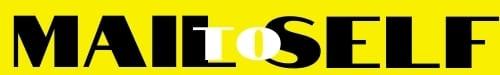 